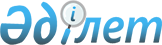 О внесении изменений и дополнений в Закон Республики Казахстан "О лицензировании"Закон Республики Казахстан от 5 июля 2000 года N 79-II



          Статья 1. Внести в Закон Республики Казахстан от 17 апреля 1995 г. 
 
 Z952200_ 
  "О лицензировании" (Ведомости Верховного Совета Республики 
Казахстан, 1995 г., N 3—4, ст. 37; N 12, ст. 88; N 14, ст. 93; N 15—16, 
ст. 109; N 24, ст. 162; Ведомости Парламента Республики Казахстан, 
1996 г., N 8—9, ст. 236; 1997 г., N 1—2, ст. 8; N 7, ст. 80; N 11, ст. 
144, 149; N 12, ст. 184; N 13—14, ст. 195, 205; N 22, ст. 333; 1998 г., 
N 14, ст. 201; N 16, ст. 219; N 17—18, ст. 222, 224, 225; N 23, ст. 416; 
N 24, ст. 452; 1999 г., N 20, ст. 721, 727; N 21, ст. 787; N 22, ст. 791; 
N 23, ст. 931; N 24, ст. 1066) следующие изменения и дополнения:




          1. Подпункт 3) пункта 2 статьи 4 дополнить словами "и операций, 
связанных с использованием валютных ценностей, определенных валютным 
законодательством".




          2. В статье 6:




          1) часть вторую изложить в следующей редакции:




          "Формы лицензий для совершения банковских операций и операций, 
связанных с использованием валютных ценностей, устанавливаются 
Национальным Банком Республики Казахстан.";




          2) дополнить частью третьей следующего содержания: 




          "Формы лицензий для осуществления деятельности на страховом рынке 




устанавливаются уполномоченным государственным органом по регулированию и 
надзору за страховой деятельностью.".
     3. В пункте 1 статьи 9:
     1) подпункт 5) после слова "программ" дополнить словами 
"проектирование, строительство,";
     2) подпункт 18) изложить в следующей редакции:
     "18) изготовление, производство, переработка и оптовая реализация 
средств и препаратов дезинфекции, дезинсекции, дератизации, а также виды 
работ и услуг, связанных с их использованием;";
     3) подпункт 25) исключить;
     4) дополнить подпунктами 47)—51) следующего содержания:
     "47) изготовление и ремонт железнодорожного подвижного состава, 
специальных контейнеров, применяемых для перевозок опасных грузов;
     48) установка, монтаж, ремонт и эксплуатация технических средств 
регулирования дорожным движением;
     49) поисково-спасательные, горноспасательные, газоспасательные, 
противофонтанные работы;
     50) производство, переработка, перевозка, приобретение,
хранение, реализация, использование, уничтожение ядов по перечню, 
утвержденному Правительством Республики Казахстан;
     51) деятельность по управлению имуществом и делами неплатежеспособных 
должников в процедурах банкротства.".
     4. В статье 10:
     1) подпункт 4) изложить в следующей редакции:
     "4) адвокатская деятельность;";
     2) подпункт 6) изложить в следующей редакции:
     "6) деятельность нотариусов;";
     3) подпункт 8) исключить;
     4) в подпункте 10) слово "недвижимости" заменить словом "имущества".





          5. В подпункте 1) пункта 1 статьи 11 слова "операций с иностранной 
валютой, относимых в соответствии с законодательством к валютным 
операциям," исключить.




          6. Дополнить статьей 11-1 следующего содержания:




          "Статья 11-1. Лицензирование операций, связанных с использованием 




                                      валютных ценностей 








          Лицензированию подлежат следующие виды операций, связанных с 
использованием валютных ценностей:




          1) осуществление розничной торговли и предоставление услуг за 
наличную иностранную валюту;




          2) открытие резидентами счетов (включая счета в валюте Республики 
Казахстан) в иностранных банках и иных финансовых институтах, имеющих 
соответствующее право по законодательству государств, в которых они 
зарегистрированы;




          3) инвестиции резидентов за границу (за исключением 
брокерско-дилерской деятельности банков);




          4) переводы резидентов в пользу нерезидентов в оплату имущественных 
прав на недвижимость;




          5) переводы резидентов в пользу нерезидентов для осуществления 
расчетов по импортным сделкам, предусматривающим авансовый платеж за 
товары, работы и услуги на срок более 120 дней, а также превышение срока 
получения валютной выручки в оплату экспорта товаров (работ, услуг) 
резидентами более 120 дней с даты экспорта товаров (работ, услуг);




          6) предоставление резидентами нерезидентам кредитов на срок более 120 
дней;




          7) зачисление иностранной валюты, получаемой резидентом в качестве 
кредита от нерезидента, на счета третьих лиц.".




          7. В статье 15:




          1) дополнить частью пятой следующего содержания:




          "Порядок и условия выдачи, прекращения действия лицензий на 
осуществление операций, связанных с использованием валютных ценностей, 
устанавливаются валютным законодательством.";




          2) дополнить частями десятой, одиннадцатой, двенадцатой и тринадцатой 
следующего содержания:




          "В случае изменения фамилии, имени, отчества физического лица оно 
обязано об этом сообщить лицензиару письменно в месячный срок с 
приложением соответствующих документов, подтверждающих указанные сведения.




          В случае изменения наименования, местонахождения (если оно указано в 
лицензии) юридического лица оно обязано в течение месяца подать заявление 
о переоформлении лицензии с приложением соответствующих документов, 
подтверждающих указанные сведения.




          Лицензиар в течение десяти дней со дня подачи лицензиатом 
соответствующего письменного заявления переоформляет лицензию.




          При переоформлении лицензии и выдаче указанного документа 
уплачивается сбор в порядке и размере, установленных налоговым 
законодательством Республики Казахстан.".




          8. В подпункте 3) статьи 16 слово "предпринимательской" исключить.




          9. В названии и тексте статьи 18 слово "предпринимательской" 
исключить.




          10. В пункте 1 статьи 19:




          1) в подпункте 3) слово "предпринимательской" исключить;




          2) часть вторую изложить в следующей редакции:




          "Банковским и валютным законодательством могут быть установлены иные 




основания для отказа в выдаче лицензий на осуществление банковских 
операций и операций, связанных с использованием валютных ценностей.".
     11. Пункт 2 статьи 21 исключить.
     12. Статью 24 дополнить пунктом 3 следующего содержания:
     "3. Государственные органы (лицензиары) и их должностные лица за 
нарушение законодательства о лицензировании несут установленную 
законодательными актами Республики Казахстан ответственность.".
     Статья 2. Настоящий Закон вводится в действие с 1 октября 2000 года.

     Президент 
Республики Казахстан  
     
(Специалисты: Умбетова А.М.,
              Склярова И.В.)     
      
      


					© 2012. РГП на ПХВ «Институт законодательства и правовой информации Республики Казахстан» Министерства юстиции Республики Казахстан
				